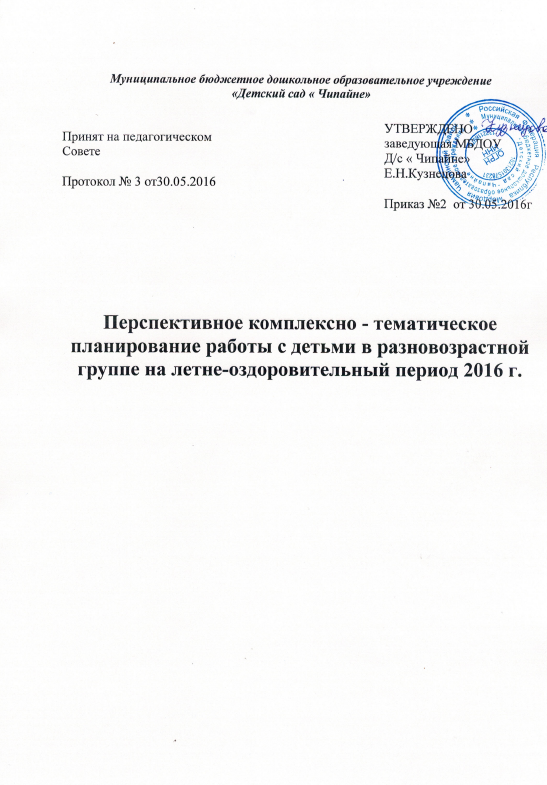 ПЛАН РАБОТЫНА ЛЕТНИЙ ОЗДОРОВИТЕЛЬНЫЙ ПЕРИОД НА2016 ГОДЦель: оздоровление дошкольников путем создания комфортных условий в МБДОУ для укрепления здоровья, обеспечения психоэмоционального благополучия и развития познавательной активности детей.Задачи:1. Создать комфортные условия для проведения летней оздоровительной компании; обеспечивающие охрану жизни и здоровья детей;2. Удовлетворять природную потребность детей в движении, воспитывать привычку к здоровому образу жизни;3. Формировать навыки осознанного безопасного поведения на улицах города, села и в природе;4. Активизировать познавательный интерес дошкольников к объектам живой и неживой природы посредством организации опытно-исследовательской деятельности детей;5. Развивать социальные навыки, мышление, творческие способности детей;6. Осуществлять педагогическое просвещение родителей по вопросам воспитания и оздоровления детей в летний период.Летняя непосредственно-образовательная деятельностьРежим дня на теплый периодС 1. 07.16  – по 18.08.16 ремонтные работы ДОУ№Содержание работыСрокиОтветственныеОрганизационная работаОрганизационная работаОрганизационная работа1Подготовка материально-технической базы деятельности ДОУ к летнему оздоровительному периодуМайЗаведующий, воспитатели2Перевод ДОУ на летний режим работы:- перенос жизнедеятельности на свежий воздух;МайЗаведующий, воспитателиВоспитательно-образовательная работа с детьмиВоспитательно-образовательная работа с детьмиВоспитательно-образовательная работа с детьми1.Занятия с детьми согласно сетке занятий на ЛОПВТечениеЛОПВоспитатели2.Организация    и    проведение развлечений, кукольных спектаклей, бесед, экскурсийКаждая пятница летнего месяцаВоспитатели3.Игровая деятельностьВтечение ЛОПВоспитатели4.Работа с детьми по предупреждению бытового и дорожного травматизма (беседы, развлечения, игры по ознакомлению с ПДД)Втечение ЛОПВоспитатели5.Экскурсии и целевые прогулки с детьми за территорию детского садаВтечение ЛОПВоспитатели6.Экологическое   воспитание   детей (беседы,прогулки,          экскурсии, наблюдения, эксперименты с живой и неживой природой)В течение ЛОПВоспитатели7.Реализовать с детьми педагогические проекты:- неделя здоровья - июнь;- неделя дружбы;- Неделя безопасности «Правила движения мы узнали, на дороге внимательней стали!» - август.Втечение ЛОПВоспитатель8.Проведение всех закаливающих процедур в комплексеВТечениеЛОПВоспитатели9.Развитие   физических   качеств   с помощью спортивных    игр.    Создание    условий для повышенной двигательной активности детей на свежем воздухе путём расширения ассортимента выносного пособия и оборудованияВтечение ЛОПВоспитатели10.Трудовое   воспитание   детей   (дежурство по столовой, уход за комнатными растениями, труд на   участке,   в   цветнике,   сбор природного материала)Втечение ЛОПВоспитателиОздоровительная работа с детьмиОздоровительная работа с детьмиОздоровительная работа с детьмиОздоровительная работа с детьми1.Максимальное пребывание детей на свежем воздухе (утренний прием,  гимнастика, виды НОД   по   физическому  развитию, прогулки, развлечения.)втечении ЛОПВоспитатели2.Осуществление     различных закаливающих мероприятий   в   течение   дня (воздушные, солнечные     ванны,     закаливание водой, босохождение)Втечении ЛОПВоспитатели3.Включение в меню свежих овощей, фруктов, соков; рыбы, молочных продуктов.Втечении ЛОПЗавхоз4.Соблюдение питьевого режимавтечении ЛОПВоспитатели5.Создание условий для повышения двигательной активности     детей     на     свежем воздухе (спортивные игры и упражнения, соревнования идр)втечение ЛОПВоспитатели6.Индивидуальная подгрупповая работа с детьми по развитию основных видов движений на прогулкевтечение ЛОПВоспитателиЗакаливаниеЗакаливаниеЗакаливаниеЗакаливание1.Закаливание воздухом:- Утренний прием на открытом воздухе- Воздушные ванны- Сон с доступом свежего воздухавтечение ЛОПВоспитатели- Солнечные ванны2.Закаливание водой:- Умывание прохладной водой- Мытье ног после прогулкиВтечение ЛОПВоспитателиРабота с родителями детейРабота с родителями детейРабота с родителями детейРабота с родителями детей1.Провести групповое собрание по подготовке к лету, на котором: познакомить родителей с режимом  дня   и   планом   работы   на лето, организацией закаливающих мероприятийМайЗаведующий, воспитатели2.Привлечение     родителей     к     помощи в благоустройстве   д/сада:   подготовка детских площадок, спортивных зон на участке д/сада к летнее-оздоровительному периодуВтечение ЛОПЗаведующий, воспитатели3.Оформление уголка для родителей (режим дня, сетка  НОД,   рекомендации  по организации совместной работы семьи и ДОУ в летний период)ИюньВоспитатели4.Оформление «Уголка здоровья для родителей»:- организация закаливающих процедур;- профилактика кишечных инфекций;- предупреждение травматизма, по ПДД,- поведение на водоемах и дорогахИюнь Август с 19 – по 31Воспитатели5.Консультация для родителей вновь поступивших детей «Адаптация детей к условиям детского сада»Втечение ЛОПВоспитатели6.Содержание помощи родителей в проведении летней оздоровительной работы:- участие родителей в проведении летних развлечений, праздниках, конкурсах, выставках, экскурсиях, походах;- ремонт оборудования, косметический ремонт здания ДОУВтечение ЛОПЗаведующий, воспитатели7.Оформление фотовыставки «Семейный летний отдых»Август с 19- по 31ВоспитателиДни неде лиРазновозрастная группаРазновозрастная группа3-4 года5-7 летПн.ФИЗИЧЕСКАЯ КУЛЬТУРА ФИЗИЧЕСКАЯ КУЛЬТУРАВт.МУЗЫКА  МУЗЫКАСр.ХУДОЖЕСТВЕНОЕ ТВОРЧЕСТВО ФИЗИЧЕСКАЯ КУЛЬТУРАХУДОЖЕСТВЕНОЕ ТВОРЧЕСТВО ФИЗИЧЕСКАЯ КУЛЬТУРАЧт.МУЗЫКАМУЗЫКА Пт.ФИЗИЧЕСКАЯ КУЛЬТУРА ХУДОЖЕСТВЕНОЕ ТВОРЧЕСТВОФИЗИЧЕСКАЯ КУЛЬТУРА ХУДОЖЕСТВЕНОЕ ТВОРЧЕСТВОРежимные моментыВремяПрием и осмотр, игры, утренняя гимнастика, самостоятельная деятельность (на улице)07.00 - 08.30Подготовка к завтраку, завтрак08.30 – 09.00Игры, подготовка к прогулке, занятиям и выход на прогулку09.00- 09.30НОД,    изодеятельность,   экспериментирования, включая перерывы (в теплый период все виды НОД проводятся на прогулке)09.30 - 10.00Игры, наблюдения, труд, воздушные и солнечные процедуры10.00 - 11.30Возвращение с прогулки, игры, водные процедуры11.30 - 11.55Подготовка к обеду, обед11.55 - 13.00Подготовка ко сну, дневной сон13.00 - 15.00Постепенный подъем, игры15.00 - 16.00Подготовка к ужину, полдник16.00 –16.30Подготовка к прогулке, прогулка, игры, уход детей домой16.30 - 19.00Тема проектаПериодЦельРабота с родителямиИтоговое мероприятиеСчастливое детство мое1.06-3.06Вызвать у детей эмоциональную отзывчивость, побуждать детей активно участвовать в играхОформление уголка для родителей (режим дня, сетка НОД, рекомендации по организации совместной работы семьи и ДОУ в летний период)Праздник "Здравствуй, лето!", посвященный Дню защиты детейРоссия - Родина моя6.06-10.06Формирование первичных ценностных представлений о России как о многонациональной, но единой стране. Воспитание уважения к людям разных национальностей. Москва - столица нашей родины. Закреплять знания о флаге, гимне, гербе России, людях, прославивших Россию.Консультация для родителей вновь поступивших детей «Адаптация     детей к условиям детского сада»Конкурс стихов о Родине Оформление выставкидетских работ -«Посмотри, как хорош - край, в котором ты живешь».Неделя здоровья «Если хочешь быть здоров!»14.06-17.06Здоровье - самое дорогое, что есть у человека. Беречь и укреплять его надо с ранних лет. Что необходимо знать  и делать,  чтобы организм человека не испытывал дискомфорта - чистить зубы,   делать   утреннею   зарядку, заниматься спортом, кушать здоровую и полезную пищу.Оформление «Уголка здоровья для родителей»:- организация закаливающих процедур;- профилактика кишечных инфекцийразвлечение «В гостях у Айболита»Неделя спорта«Летняяолимпиада»20.06-24.06Вызвать интерес к занятию спортом. Содействовать совершенствованию двигательных навыков.Мониторинг физического развития Досуг «Здоровейка»Неделя экологии27.06-30.06Заложить основы экологического воспитанияКонкурс на лучшего знатока природы.Тема проектаПериодЦельРабота с родителямиИтоговое мероприятиеНеделябезопасности • «Правила движения мы узнали, на дороге внимательней стали!»19.08-26.08Закрепить и систематизировать знания детей о транспорте. Формирование основ безопасности на дороге.Консультация для родителей предупреждение травматизма, по ПДДСпортивный досуг «Лучший пешеход» -правила поведения детей на улице>До свидания, лето!29.08-31.08Оформление фотовыставки «Семейный летний отдых»Праздник «До свидания, лето!»